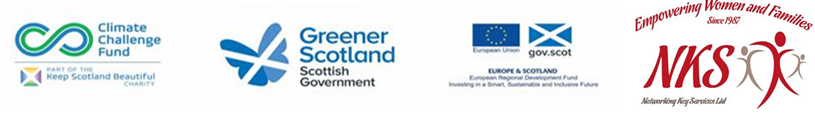 Low Carbon Communities InitiativeNetworking Key Services- NKSINITIAL EVALUATION OF GROWING OWN PRODUCE BEHAVIOUR AND ATTITUDE AMONG PARTICIPANTSQ-1: Do you like growing your own vegetables and fruits?                             YES                                         NO                              Other: Q-2: Do you enjoy gardening?                             YES                                         NO                               Other:Q-3: Do you do gardening? If yes please fill in the table below                             YES                                         NOQ-4: Do you want to learn about gardening and growing your own produce?                             YES                                         NO                        Other:Q-5: Do you have space at your home to do some gardening? If no please check Q-6                             YES                                         NO                        Other:Q-6: if you are provided some space would you like to start growing your own produce?                             YES                                         NO                         Other:Growing food - Information to collect Kg of produce usedArea of plot Area (in m3) under cultivation